Wójt Gminy Trawnikiz a p r a s z a mieszkańców Gminy Trawniki do skorzystania ze świadczeń gwarantowanych finansowanych w całości z budżetu Gminy Trawnikiobejmujących porady specjalistyczne i badania diagnostyczne lekarzy specjalistów: kardiologa, ortopedy, ginekologa  i urologa oraz diabetologa,które przeprowadza się w: w dniach   od 1 kwietnia 2021 r. do 31 grudnia 2021 r. zgodnie z załączonym harmonogramem po uprzedniej rejestracji telefonicznej / tel. 663 636 999 /lub osobistej. Bliższe informacje można uzyskać pod numerem telefonu 81/5856740. Z a p r a s z a m yŚwiadczeniodawca NZOZ B.D.M. UNI-MED s.j.21-010 Łęczna, 
ul. Stefanii Pawlak 30                                                                       Wójt Gminy TrawnikiDamian Daniel Baj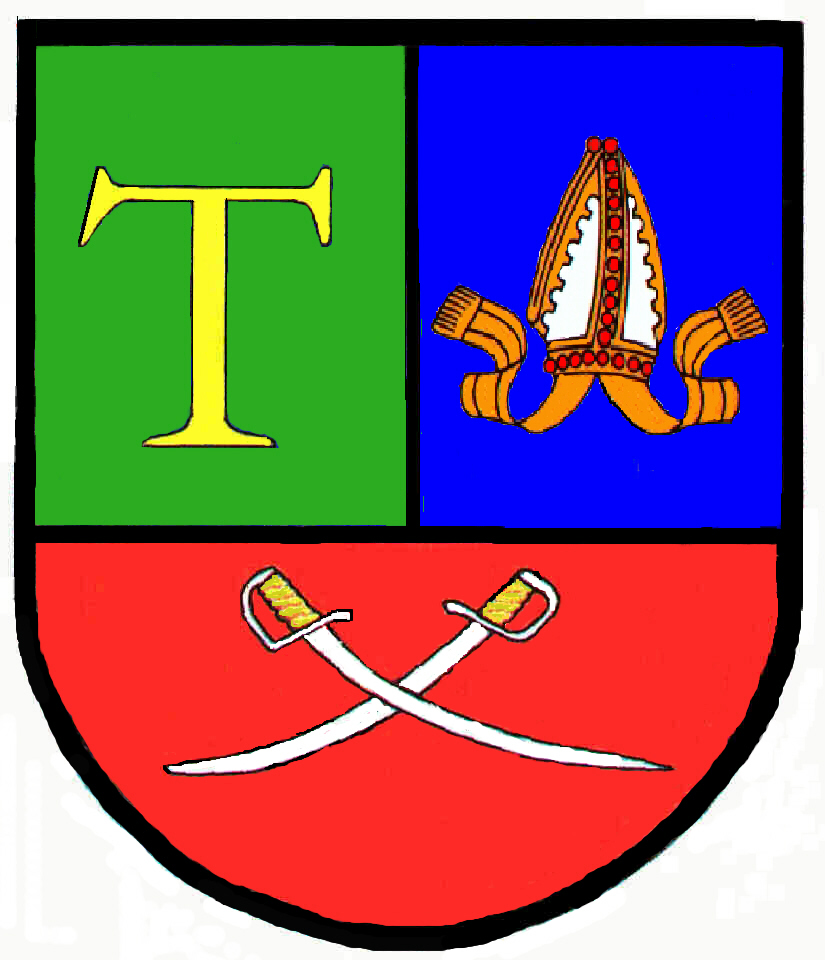 